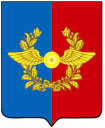 Российская ФедерацияИркутская областьУсольское районное муниципальное образованиеА Д М И Н И С Т Р А Ц И ЯГородского поселенияСреднинского муниципального образованияР А С П О Р Я Ж Е Н И ЕОт 27.08.2017г.                              п. Средний                                              № 69 О проведении публичных обсуждений проекта изменений в муниципальную программу городского поселения Среднинского муниципального образования «Формирование современной городской среды городского поселения Среднинского муниципального образования» на 2018 - 2022 годыВ рамках реализации приоритетного проекта «Формирование комфортной городской среды» на 2018 - 2022 годы, руководствуясь  Федеральным законом №131-ФЗ от  06.10.2003г. «Об общих принципах организации местного самоуправления в Российской Федерации», приказом Министерства строительства и жилищно-коммунального хозяйства Российской Федерации от 06.04.2017 г. № 691/пр «Об утверждении методических рекомендаций по подготовке государственных программ субъектов Российской Федерации и муниципальных программ формирования современной городской среды в рамках реализации приоритетного проекта «Формирование комфортной городской среды» на 2018 - 2022 годы,  Уставом Среднинского муниципального образования:Объявить о публичном обсуждении проекта изменений в муниципальную программу городского поселения Среднинского муниципального образования «Формирование современной городской среды городского поселения Среднинского муниципального образования на территории Среднинского муниципального образования» на 2018 - 2022 годы, утвержденную постановлением главы городского поселения Среднинского муниципального образования от 28.12.2017г. №105 (приложение №1, №2);Срок проведения публичных обсуждений: с 28 августа 2018г. по 27 сентября 2018г. (включительно);3. Специалисту-делопроизводителю Сопленковой О.А. разместить данное распоряжение на официальном сайте в сети «Интернет» и опубликовать в газете «Новости».Глава городского поселенияСреднинского муниципального образования                                 В.Д. БарчуковИзвещение о проведении общественного обсуждения проекта внесения изменений в муниципальную программу «Формирование современной городской среды на территории городского поселения Среднинского муниципального образования» на 2018-2022г.г.Администрация городского поселения Среднинского муниципального образования извещает о начале общественных обсуждений в целях внесения изменений в муниципальную программу «Формирование современной городской среды городского поселения Среднинского муниципального образования на 2018-2022 г.г.».Замечания и предложения в части вносимых изменений принимаются по адресу: Иркутская обл. Усольский р-н р.п. Средний ул. 3-я Степная д.1А или могут быть направлены на электронный адрес администрации Среднинского МО: admsred@mail.ru  или на официальный сайт администрации Среднинского МО: www.srednyadm.@ru.Срок проведения публичных обсуждений: с 28 августа по 27 сентября 2018г. (включительно). Телефон для справок: 8-902-576-02-45.                                                                 ПРОЕКТРоссийская ФедерацияИркутская областьУсольское районное муниципальное образованиеА Д М И Н И С Т Р А Ц И ЯГородского поселенияСреднинского муниципального образованияОт                             г.                           п. Средний                                         № П О С Т А Н О В Л Е Н И Е«О внесении изменений в постановление главы городского поселения Среднинского муниципального образования от 28.12.2017г. № 105 «Об утверждении муниципальной программы городского поселения Среднинского муниципального образования «Формирование современной городской среды городского поселения Среднинского муниципального образования» на 2018 - 2022 годы»В целях повышения  уровня благоустройства территории городского поселения Среднинского муниципального образования, создания современного и комфортного облика дворовых и общественных территорий,  формирования доступной среды для маломобильных групп населения на территории городского поселения Среднинского муниципального образования, руководствуясь Федеральным законом от 06.10.2003г. № 131-ФЗ "Об общих принципах организации местного самоуправления в Российской Федерации", Приказом Министерства строительства и жилищно-коммунального хозяйства РФ от 6 апреля 2017 г. № 691/пр "Об утверждении методических рекомендаций по подготовке государственных программ субъектов Российской Федерации и муниципальных программ формирования современной городской среды в рамках реализации приоритетного проекта «Формирование комфортной городской среды» на 2018 - 2022 годы" от 20 апреля 2017г., Постановлением Правительства Иркутской области от 10 апреля 2018г. № 268-пп "О предоставлении и расходовании субсидий из областного бюджета местным бюджетам в целях софинансирования расходных обязательств муниципальных образований Иркутской области на поддержку муниципальных программ формирования современной городской среды", Уставом городского поселения Среднинского муниципального образования, глава городского поселения Среднинского муниципального образованияП О С Т А Н О В Л Я Е Т:Внести следующие изменения в приложение №1 «Муниципальной программы городского поселения Среднинского муниципального образования «Формирование современной городской среды городского поселения Среднинского муниципального образования» на 2018 - 2022 годы»:1.1. В разделе 3. «Формирование и реализация мероприятий по благоустройству» вместо слов «Трудовое участие заинтересованных лиц реализуется в следующих формах: - выполнение неоплачиваемых работ, не требующих специальной квалификации (субботники), в том числе: подготовка дворовой территории многоквартирного дома к началу работ, уборка мусора, покраска оборудования, разбивка клумб, высадка цветов в клумбы, другие работы; - предоставление уборочного инвентаря (грабли, метлы, лопаты), техники;- обеспечение благоприятных условий для работы подрядных организаций, выполняющих работы» читать в новой редакции: «Трудовое участие заинтересованных лиц реализуется в форме субботника. Под субботником понимается выполнение неоплачиваемых работ, не требующих специальной квалификации, в том числе подготовка дворовой территории к началу работ, уборка мусора, покраска оборудования, другие работы. Доля трудового участия заинтересованных лиц устанавливается в размере одного субботника для каждой дворовой территории»;1.2.  В раздел 5. «Цели и задачи» внести пункт 4. Повышение уровня доступности дворовых и общественных территорий и создание комфортной среды для маломобильных групп населения.1.3. В разделе 8. «Объем и источники финансирования муниципальной программы» финансирование мероприятий на 2018 год увеличить до 600 (шестисот) тысяч рублей.Специалисту-делопроизводителю Сопленковой О.А.  разместить данное постановление на официальном сайте в сети «Интернет» и опубликовать в газете «Новости»;3. Контроль за исполнением настоящего постановления оставляю за собой.Глава городского поселенияСреднинского муниципального образования                                 В.Д. БарчуковПриложение №1Утвержденное распоряжением главы городского поселения Среднинского муниципального образования от 27.08.2018г.   № 69Приложение №2Утвержденное распоряжением главы городского поселения Среднинского муниципального образования от 27.08.2018г.   № 69